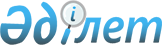 О внесении изменений и дополнений в решение XLII сессии Карагандинского областного маслихата от 19 февраля 2016 года № 479 "О Правилах общего водопользования в Карагандинской области"Решение VI сессии Карагандинского областного маслихата от 12 декабря 2016 года № 139. Зарегистрировано Департаментом юстиции Карагандинской области 9 января 2017 года № 4090      В соответствии с пунктом 2-2 статьи 6 Закона Республики Казахстан от 23 января 2001 года "О местном государственном управлении в Республике Казахстан", подпунктом 1) статьи 38 Водного кодекса Республики Казахстан от 9 июля 2003 года областной маслихат РЕШИЛ:

      1. Внести в решение XLII сессии Карагандинского областного маслихата от 19 февраля 2016 года № 479 "О Правилах общего водопользования в Карагандинской области" (зарегистрированного в Реестре государственной регистрации нормативных правовых актов № 3707, опубликовано 22 марта 2016 года в газетах "Орталық Қазақстан" № 53-54 (22159) и "Индустриальная Караганда" № 35-36 (21980-21981), в информационно-правовой системе "Әділет" 25 марта 2016 года) следующие изменения и дополнения:

      в Правилах общего водопользования в Карагандинской области, утвержденных указанным решением:

      пункт 13 изложить в следующей редакции:

      "13. Местный исполнительный орган области осуществляет информирование населения о состоянии водных объектов, систем водоснабжения и водоотведения, находящихся на территории области, в том числе озеро Балхаш в пределах административных границ Карагандинской области.";

      дополнить пунктом 14-1 следующего содержания:

      "14-1. Карагандинской областной маслихат в ходе очередной или внеочередной сессии маслихата принимает соответствующее решение по установлению условий или запрета общего водопользования и направляет его водопользователю в течение трех рабочих дней.";

      пункт 16 изложить в следующей редакции:

      "16. Объявленные условия или запреты общего водопользования не должны ограничивать осуществления общего водопользования для удовлетворения хозяйственно-питьевых целей.";

      дополнить пунктом 16-1 следующего содержания:

      "16-1. После получения положительного решения от Карагандинского областного маслихата водопользователь через средства массовой информации, а также посредством специальных информационных знаков обеспечивает оповещение населения о недопущении купания и других условиях осуществления общего водопользования.".

      2. Контроль за исполнением данного решения возложить на постоянную комиссию областного маслихата по промышленности, развитию малого и среднего бизнеса, аграрным вопросам и экологии (Осин Ш.А.).

      3. Настоящее решение вводится в действие по истечении десяти календарных дней со дня первого официального опубликования.


					© 2012. РГП на ПХВ «Институт законодательства и правовой информации Республики Казахстан» Министерства юстиции Республики Казахстан
				
      Председатель сессии

Г. Прокоп

      Секретарь областного маслихата

Р. Абдикеров
